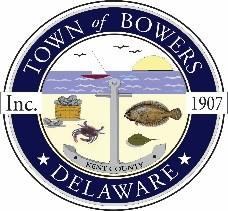 Town of Bowers3357 Main St., Frederica, DE19946(302)572-9000Bowersbeach.delaware.govTOWN MEETINGAGENDA Thursday, February 8, 2024EXECUTIVE SESSION (no Zoom) 6:30 pmExecutive session to hold preliminary discussions on site acquisitions for any publicly funded capital improvements,or sales or leases of real property. 29 Del. C. Sec. 10004(b)(2)REGULAR MEETING (with Zoom) 7:00 pmJoin Zoom Meetinghttps://us02web.zoom.us/j/81025801471?pwd=QkJXbEc4ME9hZ1JkcnlUNU43WVFLUT09Meeting ID: 810 2580 1471Passcode: 536520Pledge of AllegianceMINUTES AND REPORTSMeeting Minutes Approval for January 2024Treasurer’s Report Approval for January 2024DISCUSSION AND POSSIBLE ACTIONDiscussion and possible action on matter discussed in executive session.BOWERS BEACH MAIN STREET DRAINAGE IMPROVEMENTS AGREEMENT FOR CONSTRUCTION BETWEENDIVISION OF WATERSHED STEWARDSHIP and TOWN OF BOWERSGreg Williams, DNREC – Delaware Recycling PresentationKathy Lock, President, Bay Beach Association – Bay Beach Nourishment Update COMMITTEE REPORTSParking LotWatermen’s ParkN Bayshore DrainageParks and Recreation Planning CommitteeBeach Replenishment/Nourishment CommitteePublic Water CommitteeCode EnforcementBoard of AdjustmentsOLD BUSINESSGrants and Projects:Museum RenovationsPirate ship playhouseNEW BUSINESSUpcoming Museum EventsRESIDENT CONCERNS/TOPICSCOUNCIL COMMENTSReminder: please notify Ada Puzzo or Chris Telles by the first Thursday of every month if you have a concern or topic you would like to address at the next Town Meeting